Sacred names of Jesus Christ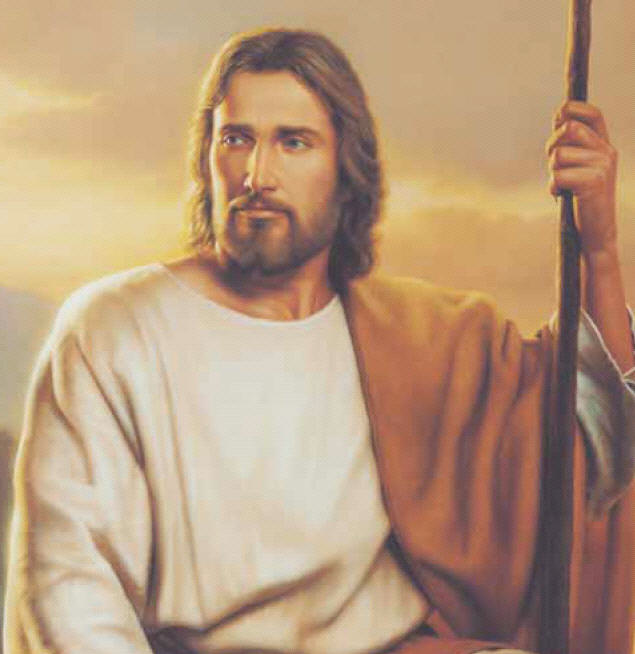 I say them with great careWhen I speak these names of God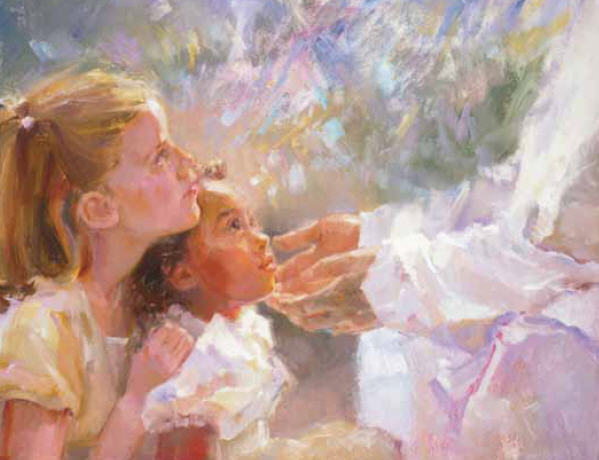 I speak as if in prayerMessiah, Light, the Savior,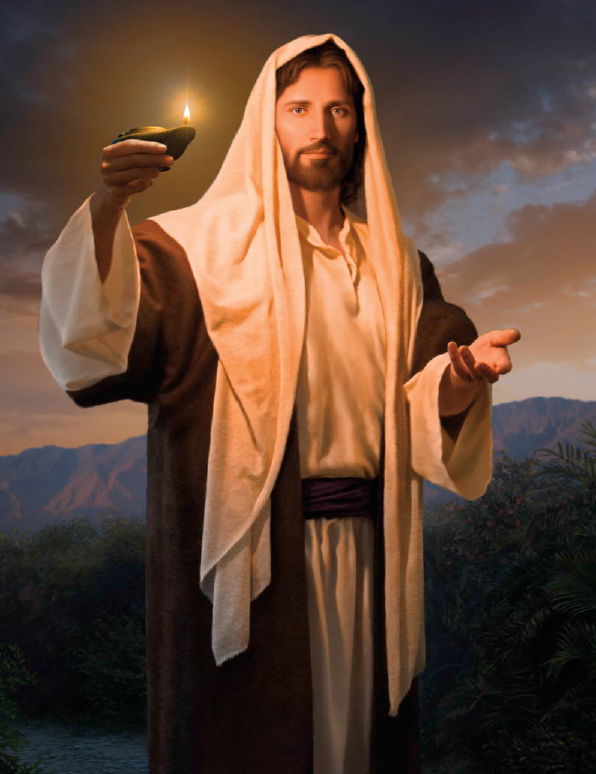 Good Shepherd, Holy One,Prince of Peace, the Lamb of God,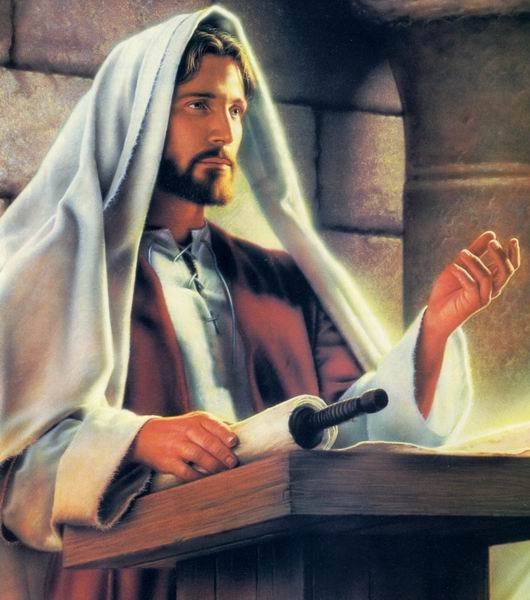 Jehovah, Lord, the Son